Smlouva o zájezdu uzavřená podle § 2521 a násl. zákona č.  89/2012 Sb., občanský zákoník, (dále jen „ občanský zákoník“)Smluvní stranyStatutární město Ostrava, městský obvod Moravská Ostrava a Přívoznáměstí Dr. E. Beneše 555/6, 729 29 OstravaZastoupený:  Ing. Vítem Macháčkem, místostarostou IČ: 			00845451DIČ: 			CZ00845451 (plátce DPH)Peněžní ústav: 		Komerční banka, a.s.,	Číslo účtu:		19-923761/0100 VS:dále jen zákazníkaNázevSídlo:Zastoupená:tel:IČ: 			xxxxDIČ: 			xxxxPeněžní ústav: 		xxxxČíslo účtu: 		xxxxVS:dále jen pořadatel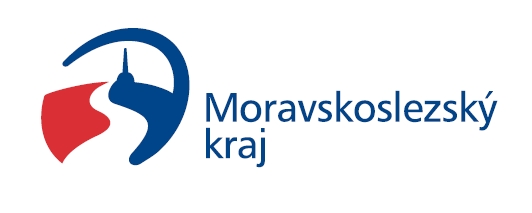 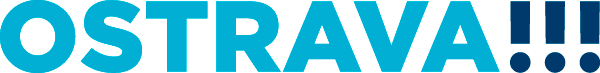 Obsah smlouvyčl. I. Úvodní ustanoveníSmluvní strany prohlašují, že údaje uvedené v záhlaví této smlouvy a taktéž oprávnění k podnikání jsou v souladu s právní skutečností v době uzavření smlouvy. Smluvní strany 
se zavazují písemně oznámit každou změnu výše uvedených údajů neprodleně druhé smluvní straně.Účelem této smlouvy je zajištění ozdravných pobytů pro 283 dětí z mateřských škol zřízených statutárním městem Ostrava, městským obvodem Moravská Ostrava a Přívoz a pro 265 dospělých osob. Hlavním cílem ozdravných pobytů je zlepšení zdravotního stavu dětí.Pořadatel prohlašuje, že je odborně způsobilý k řádnému zajištění předmětu plnění dle této smlouvy.Pořadatel je povinen být po celou dobu trvání této smlouvy pojištěn pro případ škody způsobené zákazníkovi nebo třetí osobě, kterou může způsobit svou činností nebo nečinností v souvislosti s plněním předmětu této smlouvy, a to s pojistným plněním min. ve výši 
4 500 000,- Kč. Pořadatel se zavazuje toto pojištění udržovat v platnosti a účinnosti po celou dobu trvání této smlouvy, což je povinen prokázat kdykoliv, kdy o to bude zákazníkem požádán a oznámit zákazníkovi bezodkladně uzavření dodatku k pojistné smlouvě nebo uzavření nové pojistné smlouvy.Pořadatel je povinen být po celou dobu trvání této smlouvy pojištěn pro případ úpadku cestovní kanceláře v souladu s ust. zákona č. 159/1999 Sb., o některých podmínkách podnikání 
a o výkonu některých činností v oblasti cestovního ruchu, ve znění pozdějších předpisů. Pořadatel se zavazuje toto pojištění udržovat v platnosti a účinnosti po celou dobu trvání této smlouvy, což je povinen prokázat kdykoliv, kdy o to bude zákazníkem požádán a oznámit zákazníkovi bezodkladně uzavření dodatku k pojistné smlouvě nebo uzavření nové pojistné smlouvy.čl. II. Předmět smlouvy                     Předmětem této smlouvy je závazek pořadatele zajistit ozdravné pobyty 
pro 283 dětí mateřských škol městského obvodu Moravská Ostrava a Přívoz a 265 dospělých osob, a to zejména:a)	zajistit dopravu účastníků pobytu z Ostravy do ubytovacího zařízení dle písm. b) 
odst.1 tohoto článku smlouvy a zpět;b)	zajistit ubytování účastníků ozdravných pobytů v  obci ……………a ubytovacím zařízení .…………….. dle požadavků zákazníka; c)	zabezpečit stravování účastníků ozdravných pobytů;d)	zajistit realizaci procedur na regeneraci a prevenci onemocnění dýchacích cest; e)  zajistit animační program.Zákazník se zavazuje pořadateli zaplatit za řádně poskytnutý předmět plnění dle této smlouvy cenu dohodnutou v článku IV. této smlouvy.čl. III.Rozsah poskytovaných služeb3.1 Účastníci a termíny3.1.1 	Pořadatel se zavazuje zajistit ozdravný pobyt celkem pro 283 dětí a 265 dospělých, v délce 
14 dní a 13 na sebe navazujících nocí v …. turnusech v těchto termínech: turnus ………………………..turnus ………………………..………………………………..3.2 Ubytování3.2.1 	Pořadatel se zavazuje realizovat ozdravné pobyty podle této smlouvy v zařízeních, která odpovídají hygienickým standardům pro školy v přírodě a ozdravné pobyty dle platných obecně závazných právních předpisů a hygienických a jiných norem. 3.2.2 	Ubytovací zařízení bude mít k dispozici po celou dobu pobytu společenskou místnost 
pro využívání volného času a animačních programů s funkčním technickým vybavením vhodným pro konání ozdravných pobytů, a to min. v rozsahu televize, DVD přehrávač, 
PC (notebook), projektor s dostatečnou kapacitou pro všechny osoby ubytované v rámci jednotlivých turnusů a jídelnu, kde bude možno poskytnout stravování současně všem dětem a dospělým osobám ubytovaným v rámci jednotlivých turnusů ozdravných pobytů. 3.2.3 	Ubytovací zařízení musí mít dostatečný počet sociálních zařízení, nejlépe součástí každého pokoje bude vlastní sociální zařízení. Na každou osobu připadne jedna samostatná pevná postel.3.2.4 	Pořadatel je povinen mít a dodržovat platný provozní řád ubytovacího zařízení, který je v souladu s ustanovením § 21a zákona č. 258/2000 Sb., o ochraně veřejného zdraví a o změně některých souvisejících zákonů, ve znění pozdějších předpisů, schválen příslušným orgánem ochrany veřejného zdraví a je povinen jej zákazníkovi kdykoliv na požádání předložit.3.3 Doprava3.3.1	Pořadatel se zavazuje zajistit autobusovou dopravu pro každý jednotlivý turnus dle čl. III. bodu 3.1 této smlouvy s tím, že cena přepravy je součástí ceny ozdravného pobytu sjednané 
v čl. IV. této smlouvy. Konkrétní místo nástupu a výstupu určí zákazník, čas nástupu a trasu přepravy pak pořadatel tak, aby byly splněny smlouvou dohodnuté podmínky.3.4 Stravování3.4.1 	Strava bude v průběhu ozdravného pobytu zajištěna pro děti účastnící se ozdravného pobytu
i pro dospělé osoby tak, že v průběhu každého dne bude postupně podávána snídaně, dopolední svačina, oběd skládající se z polévky a hlavního jídla, odpolední svačina a teplá večeře. Svačiny jsou určeny pouze dětem. Současně bude zajištěn jejich nepřetržitý dostatečný pitný režim po celou dobu pobytu. Zároveň musí pořadatel nabízet možnost úpravy jídelníčku pro alergiky a dietáře, přičemž případné zvláštní požadavky na stravování jednotlivých dětí a dospělých osob je zákazník povinen písemně oznámit pořadateli nejpozději tři dny před začátkem turnusu, kterého se tyto osoby mají účastnit.3.4.2 Poskytované stravování musí být v souladu se zásadami zdravé výživy odpovídající věku osob tak, aby podávané pokrmy vyhovovaly mikrobiologickým a chemickým požadavkům, měly odpovídající smyslové vlastnosti a splňovaly výživové požadavky. Jídelníček pořadatele musí být v souladu s požadavky uvedenými zejména v zákoně č. 258/2000 Sb., o ochraně veřejného zdraví a o změně některých souvisejících zákonů, ve znění pozdějších předpisů, 
a § 7 vyhlášky č. 106/2001 Sb., o hygienických požadavcích na zotavovací akce pro děti, 
ve znění pozdějších předpisů. Pořadatel je povinen dodržet podmínky stanovené prováděcím právním předpisem k zákonu č. 258/2000 Sb., který stanoví potraviny, jež nesmí pořadatel 
na zotavovací akci podávat ani používat k přípravě pokrmů, ledaže budou splněny podmínky upravené příslušným prováděcím právním předpisem.3.4.3 	Ozdravný pobyt bude vždy začínat obědem a končit poslední den snídaní. Den příjezdu
a odjezdu se započítává jako jeden stravovací den.3.4.4 Pořadatel je povinen po celou dobu trvání této smlouvy mít vyhotoven protokol o kráceném rozboru jakosti pitné vody ne starší než tři měsíce v případě, že pitná voda není zabezpečena osobou dodávající pitnou vodu pro veřejnou potřebu. Tento protokol je pořadatel povinen zákazníkovi kdykoliv na požádání poskytnout. Pořadatel je povinen na vyzvání doložit zákazníkovi způsob zabezpečení ozdravných pobytů pitnou vodou a způsob zajištění stravování účastníků (ve smyslu § 8 odst. 3 zákona č. 258/2000 Sb., o ochraně veřejného zdraví a o změně některých souvisejících zákonů, ve znění pozdějších předpisůProcedury na regeneraci a prevenci onemocnění dýchacích cest a animační program3.5.1 Pořadatel se zavazuje zajistit balíček procedur na regeneraci a prevenci onemocnění dýchacích cest pro 283 dětí účastnících se pobytu a zajistit pro ně po dobu trvání pobytu animační program. 3.5.2 	Procedury a animační program stanovené pořadatelem se budou uskutečňovat denně 
dle programu, který je přílohou č. 1 a nedílnou součástí této smlouvy. Tento program může být měněn a upravován, ale jen za předpokladu, že všechny děti absolvují v něm uvedené aktivity. Pořadatel je povinen zajistit kapacitně vhodné prostory pro animační program včetně vhodné techniky. 3.5.3 Pořadatel při sestavování plánu procedur a animačního programu bere v potaz, že se pobytu účastní děti z mateřských škol a zajistí dostatečný časový prostor na odpolední klid v minimálním rozsahu 60 minut.3.5.4 V rámci ozdravného pobytu bude poskytnuta vstupní lékařská prohlídka a výstupní lékařská prohlídka. Mimo tyto lékařské prohlídky musí být dětem poskytnuto minimálně 
14 ozdravných procedur, přičemž musí být zajištěna dostatečná variabilita poskytnutého balíčku ozdravných procedur. Zákazníkem jsou požadovány minimálně 3 různé druhy procedur.čl. IV. Cena a platební podmínkyCena za předmět plnění podle této smlouvy se v souladu se zák. č. 526/1990 Sb., o cenách, 
ve znění pozdějších předpisů stanoví dohodou takto:Sjednaná cena je cena pevná a konečná, stanovená na základě předchozí cenové nabídky pořadatele, která je přílohou č. 2 (rozpis ceny) a nedílnou součástí této smlouvy a je platná 
po celou dobu trvání této smlouvy. Celková cena (bez DPH, DPH, vč. DPH) uvedená v bodě 
1. tohoto článku musí být shodná s celkovou cenou (bez DPH, DPH, vč. DPH) uvedenou v rozpisu ceny, který je přílohu č. 2 této smlouvy.Podkladem pro úhradu smluvní ceny je vyúčtování nazvané faktura (dále jen „faktura“), které bude mít náležitosti daňového dokladu dle zákona č. 235/2004 Sb., o dani z přidané hodnoty, ve znění pozdějších předpisů, vystavené dle odst. 7 a 8 tohoto článku smlouvy.Cena za předmět plnění je uvedena včetně DPH s tím, že pořadatel je oprávněn tuto upravit v položce DPH dle platné právní úpravy v den vystavení příslušné faktury, o této skutečnosti není potřeba uzavírat dodatek ke smlouvě. Cena podle odst. 1 tohoto článku smlouvy zahrnuje veškeré náklady, cenu veškerých úkonů, služeb, plnění i činností vynaložených či poskytnutých pořadatelem při plnění jeho závazků dle této smlouvy.Smluvní strany se tímto dohodly, že pokud ze závažných písemně doložených objektivních důvodů, přičemž objektivními důvody je myšleno zejména onemocnění nebo úraz účastníka doložené lékařským potvrzením, karanténa, úmrtí účastníka nebo člena rodiny, živelná pohroma znemožňující nástup v dohodnutém termínu, nebude účastníkovi pobytu poskytnuto plnění dle této smlouvy v plném rozsahu nebo pobyt nebude realizován vůbec, je pořadatel v tomto případě oprávněn účtovat zákazníkovi pouze cenu poměrně sníženou, odpovídající skutečnému rozsahu poskytnutého plnění. O snížení počtu osob není třeba uzavírat dodatek k této smlouvě. Smluvní strany se rovněž dohodly, že pořadatel nemá nárok na náhradu škody ani ušlého zisku, která mu tímto snížením počtu účastníků vznikla. Kromě zákonem stanovených náležitostí pro daňový doklad dle výše citovaného zákona je druhá smluvní strana povinna ve faktuře uvést i tyto údaje:název a sídlo zákazníka a pořadatele, přičemž jako sídlo zákazníka bude uvedeno sídlo statutárního města Ostravy, tzn., že daňový doklad bude vystaven takto:Zákazník:Statutární město OstravaProkešovo náměstí 1803/8729 30 Ostrava – Moravská OstravaPříjemce:městský obvod Moravská Ostrava a Přívoznáměstí Dr. E. Beneše 555/6729 29 Ostravafaktura však bude doručována na adresu sídla městského obvodu Moravská Ostrava a Přívoz, tj. náměstí Dr. E. Beneše 555/6, 729 29 Ostrava – Moravská Ostrava,číslo smlouvy a datum jejího uzavření,předmět plnění a jeho přesnou specifikaci ve slovním vyjádření (nestačí pouze odkaz na číslo uzavřené smlouvy),označení banky a číslo účtu, na který musí být zaplaceno, dobu splatnosti faktury,označení osoby, která fakturu vyhotovila, včetně jejího podpisu a kontaktního telefonu,IČ a DIČ zákazníka a pořadatele, jejich přesné názvy a sídlo.Pořadatel bude zákazníkovi fakturovat po kompletním uskutečnění každého jednotlivého turnusu odpovídající část sjednané ceny plnění za realizovaný ozdravný pobyt odpovídající počtu dětí a dospělých osob. Na faktuře bude uveden podrobný rozpis jednotlivých fakturovaných částek (ubytování, strava, doprava, procedury na regeneraci a prevenci onemocnění dýchacích cest) tak, aby cena byla rozlišena na položky týkající se samotných dětí 
a položky týkající se dospělých osob. Na každé faktuře bude rovněž uveden název projektu „Ozdravné pobyty předškolních dětí městského obvodu MOaP IV.“.Lhůta splatnosti faktur je stanovena dohodou na čtrnáct (14) kalendářních dnů ode dne jejich doručení zákazníkovi. Nebude-li faktura obsahovat požadované náležitosti nebo v ní bude chybně vyúčtována cena, je zákazník oprávněn takto vadnou fakturu před uplynutím lhůty splatnosti vrátit pořadateli bez zaplacení k provedení opravy, a to doporučeným dopisem, kde uvede údaje, které považuje za nesprávné. Řádně vrácenou fakturu je pořadatel povinen opravit a doručit zákazníkovi, přičemž původní lhůta splatnosti přestává běžet. Nová lhůta splatnosti začne běžet dnem doručení opravené faktury. Pořadatel je povinen zákazníkovi vystavit fakturu za poslední uskutečněný turnus tak, 
aby ji mohl zákazník uhradit nejpozději do 31. 5. 2018. Zálohy se neposkytují.Daň z přidané hodnoty bude zaúčtována podle platných ustanovení zákona o DPH. Zákazník je oprávněn provést zajišťovací úhradu DPH přímo na účet příslušného finančního úřadu, jestliže se pořadatel stane ke dni uskutečnění zdanitelného plnění nespolehlivým plátcem ve smyslu 
§ 106a zákona o DPH. V takovém případě pak není zákazník povinen uhradit částku odpovídající DPH pořadateli na jeho účet a tato část ceny je zaplacena okamžikem úhrady 
na účet finančního úřadu.Strany se dohodly, že platba bude provedena na číslo účtu zveřejněné způsobem umožňujícím dálkový přístup podle § 96 zákona o DPH. Zároveň se bude jednat o účet vedený v tuzemsku.čl. V. Povinnosti pořadatelePořadatel se zavazuje písemně informovat zákazníka o skutečnostech majících vliv na plnění jeho závazků dle této smlouvy, a to neprodleně, tj. nejpozději do následujícího pracovního dne poté, kdy příslušná skutečnost nastane nebo pořadatel zjistí, že by mohla nastat.Pořadatel se zavazuje poskytnout na základě písemné výzvy zákazníka zprávu o stavu přípravy a realizaci předmětu plnění dle této smlouvy, a to i opakovaně.Pořadatel je povinen umožnit zákazníkovi na jeho žádost kontrolu plnění závazků dle této smlouvy, zejména umožnit mu prohlídku ubytovacího zařízení dle čl. II. odst. 1 písm. b) této smlouvy, a to i opakovaně.Pořadatel se dále zavazuje zajistit po celou dobu konání ozdravných pobytů nepřetržitou zdravotní službu v místě ubytování (včetně distribuce léků) prostřednictvím kvalifikovaného zdravotníka nebo lékaře a rovněž zajistit zdravotní službu při akcích konaných mimo ubytovací prostory. Pořadatel se zavazuje mít po celou dobu pobytu k dispozici izolační místnost 
pro nemocné děti s lékařským nebo zdravotnickým dozorem. Způsobilou fyzickou osobou zajišťující základní péči o zdraví všech účastníků (zdravotníkem) mohou být fyzické osoby uvedené v zákoně č. 258/2000 Sb., o ochraně veřejného zdraví, 
ve znění pozdějších předpisů. Pořadatel je povinen zákazníkovi kdykoliv na žádost prokázat odbornou způsobilost zdravotníka nebo lékaře.Pořadatel je povinen zajistit, aby zařízení a veškeré služby jím zajišťované a poskytnuté v rámci plnění této smlouvy splňovaly veškeré bezpečnostní, hygienické a další právní předpisy, které s předmětem plnění souvisejí, zejména zákon č. 258/2000 Sb., o ochraně veřejného zdraví a o změně některých souvisejících zákonů, ve znění pozdějších předpisů, vyhlášku č. 268/2009 Sb., o technických požadavcích na stavby, ve znění pozdějších předpisů 
a vyhlášku č. 106/2001 Sb., o hygienických požadavcích na zotavovací akce pro děti, ve znění pozdějších předpisů. Pořadatel je zejména povinen zajistit zásobování vodou a odstraňování odpadků a splaškových vod v souladu s hygienickými požadavky upravenými prováděcím právním předpisem k zákonu č. 258/2000 Sb., dodržet hygienické požadavky na prostorové 
a funkční členění staveb a zařízení, jejich vybavení a osvětlení, ubytování, úklid, stravování 
a režim dne, dle prováděcího právního předpisu k zákonu č. 258/2000 Sb. Pořadatel se zavazuje zajistit povinnou publicitu v místě pobytu (cedule s informacemi 
o projektu a logem Moravskoslezského kraje) i na všech dokumentech (např. animační program bude rovněž opatřen logem Moravskoslezského kraje a úplným názvem projektu).Pořadatel se dále zavazuje nejpozději 14 dní před konáním daného turnusu zajistit informační schůzku pro dospělé osoby účastnící se pobytů za účelem předání stěžejních organizačních informací k pobytům.čl. VI. Povinnosti zákazníka Osoby ubytované na základě této smlouvy (dále také jako „ubytované osoby“) jsou povinny řádně užívat prostory, které jim byly k ubytování vyhrazeny, jakož i společné prostory ubytovacích zařízení a oprávněny užívat služeb, jejichž poskytování je s ubytováním spojeno. V těchto prostorách nesmí ubytované osoby bez souhlasu pořadatele provádět žádné podstatné změny. Ubytované osoby jsou povinny dodržovat provozní řád a požární řád pořadatele, se kterými je pořadatel seznámí na začátku jejich pobytu.Náklady na energie, vodu, vytápění a provoz ubytovacích zařízení, včetně kuchyně jsou součástí smluvní ceny dle čl. IV. této smlouvy.Ubytované osoby jsou povinny průběžně udržovat pořádek a obvyklou osobní hygienu.Nástup k pobytu je od …. do …. hod. v den příjezdu a ubytovací prostory budou předány pořadateli vždy do …... hod. v den odjezdu, pokud se účastníci této smlouvy nedohodnou jinak.V průběhu pobytu je povoleno pouze jedno střídání osoby dospělého doprovodu, přičemž zákazník tuto skutečnost v minimálně denním předstihu nahlásí pořadateli.čl. VII. Sankční ujednáníV případě neuskutečněného ozdravného pobytu z důvodu na straně pořadatele zavazuje se pořadatel uhradit zákazníkovi smluvní pokutu ve výši 1 000,- Kč za každý jednotlivý neuskutečněný ozdravný pobyt jednoho dítěte či jedné osoby doprovodného personálu.Pořadatel se zavazuje uhradit zákazníkovi smluvní pokutu ve výši 5 000,- Kč za každé jednotlivé porušení povinnosti pořadatele sjednané v čl. III. a čl. V. této smlouvy (a to včetně povinností pořadatele dle zadávací dokumentace k veřejné zakázce „Ozdravné pobyty předškolních dětí obvodu MOaP IV.“). V případě zjištění takového porušení vyzve zákazník zároveň s uplatněním smluvní pokuty pořadatele k odstranění příčin porušujících podmínky uzavřené smlouvy. V případě, že má porušení povinnosti dle tohoto odstavce tohoto článku smlouvy trvající charakter, je pořadatel povinen zaplatit zákazníkovi tímto ustanovením sjednanou smluvní pokutu za každý byť i započatý kalendářní den, v němž porušení povinnosti trvá.Zákazník se zavazuje v případě prodlení s úhradou faktury dle čl. IV. této smlouvy zaplatit pořadateli úrok z prodlení ve výši 0,05 % z dlužné částky za každý den prodlení s úhradou faktury.Smluvní pokuta je splatná do třiceti (30) kalendářních dní od data, kdy byla povinné straně oprávněnou stranou doručena písemná výzva k jejímu zaplacení, a to na účet oprávněné strany uvedený v písemné výzvě. Nedohodnou-li strany něco jiného, zaplacením smluvních pokut dohodnutých v této smlouvě není dotčena povinnost smluvní strany závazek splnit ani právo smluvní strany oprávněné vedle smluvní pokuty požadovat i náhradu škody bez ohledu na sjednanou a případně též uhrazenou smluvní pokutu.Pořadatel bere na vědomí, že zákazník zajišťuje financování plnění dle této smlouvy z prostředků poskytnutých Moravskoslezským krajem a Fondem pro děti ohrožené znečištěním ovzduší Statutárního města Ostravy. Pokud v důsledku porušení povinností pořadatele dle této smlouvy, zejm. nedodržení termínu vystavení faktury, kdy by zákazník nebyl schopen její úhrady nejpozději do 31. 5. 2018, bude zákazníkovi odejmuta či krácena dotace, bude částka odpovídající takovému odejmutí nebo krácení dotace považována v plném rozsahu za škodu způsobenou pořadatelem zákazníkovi.čl. VIII. Závěrečná ujednáníSmluvní strany berou na vědomí, že na tuto smlouvu se na základě zákona č. 340/2015 Sb., 
o zvláštních podmínkách účinnosti některých smluv, uveřejňování těchto smluv a o registru smluv (zákon o registru smluv) vztahuje povinnost zveřejnění v registru smluv. Smluvní strany se dohodly, že tuto smlouvu zašle k uveřejnění v registru smluv Zákazník. Uzavíraná smlouva nabývá účinnosti následujícím pracovním dnem po dni uveřejnění této smlouvy v registru smluv. Zákazník zašle pořadateli písemné oznámení o skutečnosti, že byla tato smlouva uveřejněna v registru smluv, a to bez zbytečného odkladu od jejího uveřejnění. Zaslání tohoto oznámení však nemá vliv na nabytí účinnosti této smlouvy dle předchozí věty tohoto bodu smlouvy.Změnit nebo doplnit tuto smlouvu lze pouze formou písemných vzestupně číslovaných dodatků, podepsaných oprávněnými zástupci obou smluvních stran.Zákazník je oprávněn odstoupit od této smlouvy v případě jejího podstatného porušení druhou smluvní stranou, s tím, že za podstatné porušení smlouvy se považuje zejména neposkytnutí předmětu plnění, a to i částečně, v termínech sjednaných dle čl. III této smlouvy, nebo jeho neposkytnutí v dohodnutém rozsahu či kvalitě. Zákazník je rovněž oprávněn odstoupit od této smlouvy v případě, že pořadatel uvedl v nabídce informace nebo doklady, které neodpovídají skutečnosti a měly nebo mohly mít vliv na výsledek zadávacího řízení, jakož i v případě, že pořadatel poruší svou povinnost předložit doklad o pojištění dle článku I. odst. 4 a 5 této smlouvy. Odstoupení od smlouvy nabývá účinnosti dnem doručení pořadateli. Odstoupení nemá vliv na povinnost smluvních stran platit smluvní pokutu, pokud nárok na smluvní pokutu vznikl před účinností odstoupení.Smluvní strany se pro účely této smlouvy dohodly ve smyslu ust. § 2536 občanského zákoníku na odstupném ve výši 30 % z částky odpovídající součtu cen za dosud nerealizované plnění dle této smlouvy.Pořadatel není oprávněn bez souhlasu zákazníka postoupit svá práva a povinnosti plynoucí z této smlouvy třetí osobě. Pořadatel tímto bere na vědomí, že cena za služby poskytnuté dle této smlouvy je částečně hrazena z dotačního programu Příspěvky na ozdravné pobyty ŽPŽ/04/2016 Moravskoslezského kraje a Fondu pro děti ohrožené znečištěním ovzduší Statutárního města Ostravy. Nebude-li zákazníkovi poskytnuta podpora z programů dle předchozí věty má právo od této smlouvy odstoupit.Smlouva zavazuje pořadatele, aby umožnil všem subjektům, které poskytly na realizaci akce „Ozdravné pobyty předškolních dětí městského obvodu MOaP IV.“ podporu formou dotace, provést kontrolu dokladů souvisejících s plněním této smlouvy, a to po dobu předepsanou právními předpisy k jejich povinné archivaci. Smluvní strany se dohodly, že na otázky touto smlouvou výslovně neupravené se použije občanský zákoník.Tato smlouva je sepsána ve třech (3) vyhotoveních s platností originálu, v nichž není nic škrtáno, přepisováno ani dopisováno, z nichž pořadatel obdrží jedno a zákazník dvě vyhotovení.  Smluvní strany souhlasně konstatují, že tato smlouva je uzavřena na základě zadávacího řízení vyhlášeného zákazníkem a provedeného dle zadávacích podmínek pro veřejnou zakázku s názvem „Ozdravné pobyty předškolních dětí městského obvodu MOaP IV.“, v němž byl pořadatel zákazníkem vybrán. Zadávací podmínky, jakož i další podmínky zadávacího řízení vyhlášeného zákazníkem, a to zejména podmínky uvedené v zadávací dokumentaci, jsou součástí povinností pořadatele dle této smlouvy a pořadatel se výslovně zavazuje tyto podmínky dodržovat. Pro plnění povinností pořadatele dle této smlouvy je dále závazná nabídka předložená pořadatelem v zadávacím řízení vyhlášeném zákazníkem na výše uvedenou veřejnou zakázku.O uzavření této smlouvy rozhodla dne ……………. Rada městského obvodu Moravská Ostrava a Přívoz usnesením č. …………………. Součástí této smlouvy jsou přílohy č. 1 a 2. Příloha č. 1: Program procedur na regeneraci a prevenci onemocnění dýchacích cest a animační programPříloha č. 2: Cenová nabídkaZa zákazníkaDatum: 	Místo: 	Ing. Vít MacháčekmístostarostaZa pořadateleDatum: 	Místo: 	Tit. Jméno PříjmenífunkcePříloha č. 1Program procedur na regeneraci a prevenci onemocnění dýchacích cest 
a animační program(Aktivity musí být popsány konkrétně a s přesností alespoň na půlden.)Příloha č. 2Rozpis ceny Cena bez DPH v KčDPHCena vč. DPH v KčCena za ozdravný pobyt 283 dětíCena za pobyt 265 dospělých osob CELKOVÁ CENACena bez DPH v KčDPHCena vč. DPH v KčCena pobytu pro 1 dítě/denCena pobytu pro 283 dětí/14 dní (13 nocí)Cena rehabilitačních procedur pro 1 dítě/14 dníCena rehabilitačních procedur pro 283 dětí/14 dní (13 nocí)Cena stravy pro 1 dítě/denCena stravy pro 283 dětí/14 dní (13 nocí)Cena dopravy pro 1 dítěCena dopravy pro 283 dětíCena pobytu pro 1 dospělou osobu/denCena pobytu pro 265 dospělých osob/14 dní (13 nocí)Cena stravy pro 1 dospělou osobu/denCena stravy pro 265 dospělých osob/14 dní (13 nocí)Cena dopravy pro 1 dospělou osobuCena dopravy pro 265 dospělých osobCELKOVÁ CENA